Haut du formulaire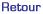 
Bas du formulaireNomPrenomClubClassificationRepriseABRAHIMAlex0171Promotion2016ABRAHIMYannick0171Promotion2016ABREUJuan0154Promotion2016ABSALONJosé0112Promotion2016ADEKALOMThomas0108Promotion2016ADEKALOMYvon0168Promotion2016AGNESAPierre0112Promotion2016ALAGAPINDavid0170Promotion2016ALAGAPINEvelin0165Promotion2016ALAGAPINGilbert René0170Promotion2016ALAGAPINJocelyn0170Promotion2016ALAGAPINLomi0165Promotion2016ALAGAPINMike Steeve0170Promotion2016ALAGAPINRonald Joêl0114Promotion2016ALAGAPINYannis0165Promotion2016ALBERTRomuald0140Promotion2016ALEXISCamille0118Promotion2016ALIDORMichel0114Promotion2016AMBROSIOLéonard0116Promotion2016AMIENSSimone0112Promotion2016ANDRECharles0111Promotion2016ANGLAIRJean-Pierre0118Promotion2016ANGUILLEKevin0102Promotion2016ASTASIEEric0171Promotion2016AUBERTHIEJean-Marie0131Promotion2016BABELJean-Claude0104Promotion2016BACHANicolas0125Promotion2016BACONEddy0131Promotion2016BAGASSIENVincent0131Promotion2016BALGUYArmand0105Promotion2016BALTIMOREEdmond0104Promotion2016BALTUSFirmin0137Promotion2016BARCOTAlexandre0169Promotion2016BARFLEURClaude0140Promotion2016BATCHILAKetty0105Promotion2016BAVASSINGEdmond0170Promotion2016BEGARINSylvère0154Promotion2016BEGORARené0131Promotion2016BELAIRRuddy0140Promotion2016BELIAJean - René0118Promotion2016BELINYVéronique0154Promotion2016BENJAMINHubert0137Promotion2016BERNARDFrantz0148Promotion2016BERNIERJean - Claude0105Promotion2016BERTHELOTBernard0111Promotion2016BERTHELOTHenri0111Promotion2016BERTINFélix Daniel0172Promotion2016BEVISVyvra Patrice0154Promotion2016BHIKIEdmond0104Promotion2016BHIKIFranck0106Promotion2016BIDOTDidier0114Promotion2016BIENVENUAndy0171Promotion2016BIENVENUJean-MIchel0171Promotion2016BIENVENURosan0171Promotion2016BLANCHETMarie-Claude0105Promotion2016BLANCHETSandra0105Promotion2016BLANCOAaron0154Promotion2016BLANCOArmando0154Promotion2016BLOMBOUMicheline0148Promotion2016BOMAN-SAIDMario0104Promotion2016BOMANE-SAIDEric0105Promotion2016BONGOUTChristophe0118Promotion2016BONTRAINEmile0125Promotion2016BONVARLETColette0111Promotion2016BOUCHAUTRaymond0106Promotion2016BOUDHOUAlex0168Promotion2016BOUDHOUDamien0168Promotion2016BOUDHOUFrédéric0168Promotion2016BOUDHOUMichael0168Promotion2016BOUDHOUMichel0168Promotion2016BOURGEOISDylan0108Promotion2016BOURGUIGNONPaul0111Promotion2016BOUSIGNACAlbert0111Promotion2016BOUSIGNACPierre-Paul0148Promotion2016BOYERChristiane0166Promotion2016BUSCAILClaude0114Promotion2016CABARRUSAlain0106Promotion2016CABARRUSFerdin0104Promotion2016CABRERAPhilippe0104Promotion2016CAFFALilian0137Promotion2016CALIDONMartial0105Promotion2016CALIMIACamille0105Promotion2016CALLENBernard0131Promotion2016CALMELJacqueline0151Promotion2016CALVADOSClaude0102Promotion2016CALVETHenry0154Promotion2016CALYDONJean-Michel0105Promotion2016CANNEVALLucien0131Promotion2016CAREYDaniel0104Promotion2016CARIENSerge0114Promotion2016CAROUPANAPOULLEJacques0116Promotion2016CARRARAJean Michel0167Promotion2016CASIMIRLouis Charles0140Promotion2016CASSINIAlain0166Promotion2016CASSINIChristophe0166Promotion2016CASTARDIsmaël0148Promotion2016CASTARDSara0104Promotion2016CATALANDaniel0131Promotion2016CATALANFrantz0131Promotion2016CATHERINEChristophe0168Promotion2016CATHERINEChristopher0168Promotion2016CATHERINEEddy Christian0168Promotion2016CAZENAVESamuel0154Promotion2016CELIGNYWanito0151Promotion2016CEPHISEAnselme0148Promotion2016CESAIREJean - Claude0164Promotion2016CHARLERYFred0137Promotion2016CHASTAJacques0114Promotion2016CHATEAUBONFlorent0166Promotion2016CHATEAUNEUFAlain0114Promotion2016CHATEAUNEUFPatrick0114Promotion2016CHAVILLEFranck0171Promotion2016CHELINRodrigue0106Promotion2016CHOMBLETKenny0140Promotion2016CHOMBLETRosalbert0102Promotion2016CHRISTIANMickaêl0108Promotion2016CIGARDRosan0125Promotion2016CIPOLINJacques0163Promotion2016CIPRINJean-Luc0140Promotion2016CITTEEGuy0154Promotion2016CLAIREJosé0172Promotion2016CLODIONAlbert0170Promotion2016COCOJean-Marie0125Promotion2016COINTREThierry0106Promotion2016COLASSYMarcel0170Promotion2016COLOTTony0104Promotion2016CONDERREJean-Pierre0154Promotion2016COPANELFranck0119Promotion2016COQUINRené0156Promotion2016CORBETGeorges0131Promotion2016CORNELIUSDanielle0166Promotion2016COUDRETGuy Harry0172Promotion2016COULONLaurent0114Promotion2016COUPANDaniel0114Promotion2016COUPANMathieu0114Promotion2016COYEREMarie-Josephe0111Promotion2016COYORémi0140Promotion2016CULELucien0148Promotion2016CURTNorbert0114Promotion2016CYRILLEFrancis0135Promotion2016CYRILLEManuel0106Promotion2016DALBINOEJean-Marie0140Promotion2016DANABEJason0170Promotion2016DARLYMichel0112Promotion2016DEBAVELAEREMarc0114Promotion2016DEBLAINEFirmice0148Promotion2016DEBRABANTAlban0118Promotion2016DECORDELéonce0131Promotion2016DEGRAGEJean-Claude0111Promotion2016DELOSPhilippe0140Promotion2016DELOUMEAUXDominique0154Promotion2016DEROCHELydia0125Promotion2016DEROCHEPhilippe0137Promotion2016DERUSSYAbel Daniel0137Promotion2016DESFONTAINESYannick0163Promotion2016DESIREMax0151Promotion2016DESIREEPatrick0170Promotion2016DESVARIEUXJoè0168Promotion2016DI MAJOLucien0131Promotion2016DIOMARPatrick0112Promotion2016DIRATAnnie0131Promotion2016DODOKALMichel0137Promotion2016DORVILLEFélix0171Promotion2016DOUCANEAlain0118Promotion2016DOUCANEAlex - Antoine0118Promotion2016DOUGLASDixon0170Promotion2016DOUGLASWilly0131Promotion2016DOYONValérie0165Promotion2016DRYMONAlex0151Promotion2016DRYMONAlex Maximilien0151Promotion2016DRYMONAnnick0151Promotion2016DRYMONFélicien0151Promotion2016DUFOURGeorges0114Promotion2016DULACMickael0114Promotion2016DUNOYERVincent0118Promotion2016DUPUYGeorges0112Promotion2016DUVALCasimir0135Promotion2016DUVALESElie Alex0164Promotion2016EDMONDAurélie0171Promotion2016EDMONDWilly0171Promotion2016EDOUARDJimmy Antoine0167Promotion2016EDWIGEKévin0151Promotion2016EMBRUMJean - Pierre0154Promotion2016EMBRUNMarie-Emma0154Promotion2016ERONIAlex0118Promotion2016ESCARPEGrègory0131Promotion2016ESDRASJean-Marie0125Promotion2016ESORGérard0171Promotion2016ETHOUEmilien0116Promotion2016EVUORTFrantz0102Promotion2016EVUORTJean - Marie0102Promotion2016FABRIZIOAurélien0112Promotion2016FACORATJosé0105Promotion2016FELERGeorges0112Promotion2016FELIXGuy0106Promotion2016FERIAUXHarry0102Promotion2016FERRUBrice0108Promotion2016FISTONRosane0125Promotion2016FLEURIVALAlain0148Promotion2016FORESTALGeorges0106Promotion2016FORESTALPierre0154Promotion2016FORTUNAJules0106Promotion2016FOUGEREDanièle0165Promotion2016FRANCILLETTEIréné Arnold0154Promotion2016FRANCILLETTELouis0118Promotion2016FREDERICAristide0111Promotion2016GABALIDenise Edith0164Promotion2016GABALIGrégoire Judes0164Promotion2016GAINARDSerge0137Promotion2016GALIPOLucien0171Promotion2016GALLYSalomon0140Promotion2016GAMASSIAYannick0102Promotion2016GARNIERJocelyn0167Promotion2016GARRIBAJean-Michel0125Promotion2016GASSIONAlain0151Promotion2016GAUTHIEROTDominique0148Promotion2016GENDREYAndré0102Promotion2016GENDREYJean-Luc0102Promotion2016GENDREYRoland0112Promotion2016GENDREYUlrich0102Promotion2016GENEThierry0105Promotion2016GEOFFROYAlain0114Promotion2016GIACALONESylvie0112Promotion2016GIBLACAFirmin0111Promotion2016GIBLACARose0111Promotion2016GIORDANOJean Louis0166Promotion2016GIRARDPatrick0154Promotion2016GIRAULTAlbert0135Promotion2016GIRAULTEdgard0135Promotion2016GIRAULTElie Casimir0135Promotion2016GIRDARYAliar0118Promotion2016GLADONEGabriel0154Promotion2016GLOIRASClaudy0165Promotion2016GLOIRASRamalnaïck0165Promotion2016GLOIRASTrémalmaeïck0165Promotion2016GOBINETDaniel0166Promotion2016GONZAGUE/BOUDHAUJustine0116Promotion2016GOTHANMagloire Félix0114Promotion2016GOUALAAndré Aurélien0125Promotion2016GOVINDINEdgard0125Promotion2016GOVINDINGanesha0118Promotion2016GOVINDINJean-Luc0125Promotion2016GRANCHONMarcelin0165Promotion2016GREAUXJoêl0154Promotion2016GREENFrancette0106Promotion2016GUIEBAPatrice0137Promotion2016GUIMBAJean - Marie0118Promotion2016GUSTAVE DIT DUFLOSylvie0104Promotion2016HECTOREdmond0125Promotion2016HILAIREJacques Serge0171Promotion2016HILAIREPatrick Lambert0171Promotion2016HIRADimitri0170Promotion2016HOUBLONHenri0104Promotion2016HYACINTHEEric0112Promotion2016IBENEThérèse0151Promotion2016IBOSilvère Jean0111Promotion2016IRENEEDenis Valentin0140Promotion2016ISMARHegesippe0170Promotion2016JANVIERFred0167Promotion2016JEANDeslouis0167Promotion2016JEAN MARIEEric0172Promotion2016JEAN-BAPTISTEJean-Claude0114Promotion2016JEAN-BARTPascal0148Promotion2016JEAN-LOUISPierre0102Promotion2016JEANLYSJoêl0118Promotion2016JEANNESulpice0106Promotion2016JHIGAIClaude0114Promotion2016JOUENNE / ASTASIENadine0165Promotion2016JOUMRATISimplice Alex0118Promotion2016JOURSONHyacinthe0106Promotion2016JOYEUXRaymond0112Promotion2016JULANClaude0171Promotion2016KALIDonat0137Promotion2016KALKAJean - Claude0118Promotion2016KALLOUFrédérick0171Promotion2016KANCELArthur Hugues0116Promotion2016KAOUANIFabien0165Promotion2016KEDROUAHRoger0102Promotion2016KELLERDaniel0154Promotion2016KICHENINAIRRosan0172Promotion2016LABORDEJean Wilner0167Promotion2016LACROIXAlex0105Promotion2016LACROIXHugues0105Promotion2016LADOURJocelyn0140Promotion2016LAKHIASonny0172Promotion2016LAMBOURDIEREFrédéric0131Promotion2016LAPILUSPaul0154Promotion2016LAQUITAINEOlivier0171Promotion2016LAQUITAINEPatrick0104Promotion2016LASSERRESabrina0172Promotion2016LATCHANSimon0148Promotion2016LATCHMANClaude0108Promotion2016LATILJulien0154Promotion2016LAUGIERHenry0104Promotion2016LAUGIERJean-Claude0104Promotion2016LAUGIERMichel0104Promotion2016LAUGIERPhilippe0169Promotion2016LAUNAYDidier0154Promotion2016LAUTRICDiana0108Promotion2016LAUVERGEATValère0154Promotion2016LAUZISClaude0112Promotion2016LENORMANDRémy0131Promotion2016LEOGANEFrantz0171Promotion2016LEPEVERJean0131Promotion2016LEPRIXMarie-Jeanne0125Promotion2016LESCOTMarie Evelyne0166Promotion2016LESUEURChristian0104Promotion2016LESUEURFabrice0114Promotion2016LHERYEliane0163Promotion2016LIAUDJulien0154Promotion2016LICAONAlexandre0102Promotion2016LIVEZERodolphe0140Promotion2016LOCATINReynoird0140Promotion2016LOIALPierrot0148Promotion2016LOMMEREMathieu0140Promotion2016LOSBARCharles-Henry0106Promotion2016LOUISGilbert0104Promotion2016LOUISONFrançois0114Promotion2016LUPEDEFirmin0131Promotion2016MACAQUIEmilien Jean0140Promotion2016MAGEN-TERASSEPascal0116Promotion2016MAGOUDOUXJean-Luc0131Promotion2016MAILLEFORTSerge0106Promotion2016MALADINFrançis0131Promotion2016MALAHELPaméla0118Promotion2016MALESKAAnnie0148Promotion2016MANCOBenjamin0140Promotion2016MANGEANTGertrude0118Promotion2016MANGEANTRobert0163Promotion2016MANIVELYvonne0112Promotion2016MARATONHubert0104Promotion2016MARBOEUFJean-Marc0148Promotion2016MARCELMax0148Promotion2016MARESTERAristide0151Promotion2016MARIELaurent0154Promotion2016MARKJoêl0112Promotion2016MARNEJean-Pierre0131Promotion2016MARTINFréderic0137Promotion2016MARTINEDaniel0135Promotion2016MARTINEMylène0135Promotion2016MARTINETiburce0137Promotion2016MASSEYJean-Luc0140Promotion2016MAURINIERPhilippe0106Promotion2016MERCIRISJosiane0167Promotion2016MERLOTPatrick0137Promotion2016MESINELEGérard0140Promotion2016MESSINAFrancesco0114Promotion2016MEYAPINAlain0106Promotion2016MICHELElise0112Promotion2016MINATCHYBrian0163Promotion2016MINATCHYDonovan0163Promotion2016MINATCHYFlavien Guy0167Promotion2016MINITCHYRaymond0106Promotion2016MINOSLéon0156Promotion2016MINOSMax0104Promotion2016MINOSPierre Iréné0104Promotion2016MISTOCOFabienne0102Promotion2016MIXTURFrantz0151Promotion2016MODESTELuc Daniel0171Promotion2016MOENZAVictor0112Promotion2016MOGINRosan0148Promotion2016MOHAMEDALYJocelyn0125Promotion2016MONDUCAnnick0151Promotion2016MONPIERRERoseline0151Promotion2016MONTANVERTChantal0105Promotion2016MONTOUTGervais0131Promotion2016MONTOUTJacques0140Promotion2016MONTOUTYolaine0154Promotion2016MORTYGuy0163Promotion2016MORVANTashani0104Promotion2016MOTYAnthony0169Promotion2016MOTYGiovany0169Promotion2016MOTYJosé0169Promotion2016MOTYLinley0172Promotion2016MOTYTeddy0172Promotion2016MOUDENNicolas0154Promotion2016MOUEZADaniel0102Promotion2016MOUNIENYvon Jean0106Promotion2016MOUROUVINJean - Michel0172Promotion2016MOUSSAImad0118Promotion2016MOUTOUSSAMYUlysse Félix0114Promotion2016MOYSANEtienne0131Promotion2016MUGERINJosé0114Promotion2016MUNIERJean-Charles0115Promotion2016MUSQUETJoêl0137Promotion2016NAGAPINPatrice0163Promotion2016NAINANClément Claude0125Promotion2016NAINANJean-Marie0125Promotion2016NAINANOlga0125Promotion2016NANOUAHDavid0165Promotion2016NAOUMFred0154Promotion2016NATHOUPierre Céleste0154Promotion2016NERPLATJacques0106Promotion2016NICOLAIJean-Pierre0131Promotion2016NICOLAOGuy0111Promotion2016NICOLEAUFrantz0131Promotion2016NICOLLESylvain0148Promotion2016NOIROTThomas0125Promotion2016ONORATOAlain0112Promotion2016OUJAGIRGuillaume0114Promotion2016OUJAGIRManoah0169Promotion2016OUJAGIRMarie-Line0169Promotion2016OUJAGIRTony0169Promotion2016OUJAGIRTony0166Promotion2016PAGEGeorges0167Promotion2016PASCOUCyril0168Promotion2016PASCOUThomas Jean0168Promotion2016PATAYEugène0154Promotion2016PATINIXavier0154Promotion2016PAULODaniel0171Promotion2016PEDURANDMirande0148Promotion2016PELAGEAdrien0167Promotion2016PELMARDJean Jacques0163Promotion2016PERAMINJean-Claude0172Promotion2016PEREZ-GOMEZCéline0140Promotion2016PERIACAROUPINMichel0112Promotion2016PERIANJean-Pierre0114Promotion2016PERIANAYAGONEmeric0118Promotion2016PERIANAYAGONFranck0165Promotion2016PERIANAYAGONJames0154Promotion2016PERIANAYAGONMickael0118Promotion2016PERIANAYAGONStéphane0118Promotion2016PERRIMONDMichel0156Promotion2016PETAPERMALGérard0102Promotion2016PETITThierry0166Promotion2016PHERONFélix0170Promotion2016PHIRMISAntonin0148Promotion2016PHOUDIAHFlorian0116Promotion2016PIERREJean-Claude0112Promotion2016PIERRE-ELIENMagdalana0108Promotion2016PLANCYMaximin0148Promotion2016PLANTEYJacques0114Promotion2016PLANTEYMichelle0114Promotion2016PLATONMercedès0111Promotion2016PONAMAEdgard0169Promotion2016POPSINGJean-Marie0169Promotion2016PROMENEURJulan0112Promotion2016PRUDENTOSNestor Romain0171Promotion2016QUETELARDLaurence0154Promotion2016QUINOLFrantz0156Promotion2016RAGHOUBERTMarthe0114Promotion2016RAGHOUBERTRené0114Promotion2016RAGOAngélina0170Promotion2016RAGUELLuc0148Promotion2016RAMALINGONFranck0154Promotion2016RAMASSAMYAllan0163Promotion2016RAMASSAMYElie0163Promotion2016RAMASSAMYEric0108Promotion2016RAMASSAMYGuillaume0163Promotion2016RAMASSAMYGuylian0163Promotion2016RAMASSAMYJean-Marc0163Promotion2016RAMASSAMYLéo0163Promotion2016RAMASSAMYRémy0118Promotion2016RAMDINERichard0154Promotion2016RAMDINIFred0108Promotion2016RAMDINIHenri0108Promotion2016RAMDINIJean-Claude0108Promotion2016RAMDINIJiven0108Promotion2016RAMLALLGitane0108Promotion2016RAMNARAINEMédy0108Promotion2016RAMONAdrien0112Promotion2016RAMONRené0112Promotion2016RAMOUTARVictor0125Promotion2016RAMSSAMYMax0116Promotion2016RANCELéwis0102Promotion2016RANCEMathis0102Promotion2016RANGASSAMYTerry0140Promotion2016RAYAPINJules0140Promotion2016RAYAPINRobert0170Promotion2016RAYBAUDHenri0112Promotion2016RAYYAYEChristian0167Promotion2016RENIERDidier0137Promotion2016RENIERLéo Joseph0137Promotion2016RENIERRenaud0137Promotion2016RHEINGilles0131Promotion2016RICHARDBernard0131Promotion2016RICHOLFrédéric0114Promotion2016RIGASylvia0166Promotion2016ROBERTYves0125Promotion2016ROCHERAntonine0112Promotion2016ROLLEChristian0112Promotion2016ROMAINBruno0154Promotion2016ROMAINClaude0112Promotion2016ROMAINHubert0131Promotion2016ROMAINJean-Jacques0106Promotion2016ROMEROMichel0148Promotion2016ROUILHilaire0170Promotion2016ROUPYRaymond0148Promotion2016RUARTJean-Yves0131Promotion2016SAINT - AURETMichel0125Promotion2016SAINT-GERMAINKen0104Promotion2016SAINTE-ROSEMarie-José0154Promotion2016SALBERTLéna0111Promotion2016SALLOUMNazih0148Promotion2016SALNOTCécile0169Promotion2016SALONDYEdouard0101Promotion2016SANASSYHubert0106Promotion2016SANNABruno0154Promotion2016SANSOULYFrédèric0148Promotion2016SAVANFrancis0105Promotion2016SAVERIMOUTOUElain0118Promotion2016SAVERIMOUTOUJocelyn0108Promotion2016SAXEMARDJean0112Promotion2016SCHAUSSJean-Louis0154Promotion2016SERINJacky0137Promotion2016SEXTIUSClément0104Promotion2016SEYMOURJoachim0140Promotion2016SEYMOURJocelyn0166Promotion2016SHITALOUMickaël0170Promotion2016SIGARIPhillippe0169Promotion2016SILVESTREClaude0148Promotion2016SIMONRobert0105Promotion2016SINGARINAlain0114Promotion2016SINITAMBIRIVOUTINJacques0114Promotion2016SIOUPARSAMEdouard0114Promotion2016SIOUPARSAMNatacha0169Promotion2016SIOURAYAmandine0171Promotion2016SOMBEAlex0131Promotion2016SORIGNETSteve0164Promotion2016SORLINFréderic0154Promotion2016SOUDIAGOMGaëtan Pierre0165Promotion2016SOUKROUT-RAMLALLJeanne0154Promotion2016SOUPINEudoxis Charles0169Promotion2016SPARACCANathalie0154Promotion2016SUZANRodolphe0154Promotion2016TALISGaêtane0166Promotion2016TARABAYEdouard0154Promotion2016TARABAYGeorges0154Promotion2016TASSIUSPhilippe0148Promotion2016TELAdrien0114Promotion2016TETARTChristophe0114Promotion2016THENARDSerge0111Promotion2016THEOPHILEHenry0154Promotion2016THEOPHILESimone0154Promotion2016THOMASBruno0111Promotion2016TIGIFFONRodrigue0112Promotion2016TINETMarie-France0154Promotion2016TIQUANTLouis Joseph0112Promotion2016TISSOTGuy0170Promotion2016TOLASSILINGONJean-MIchel0170Promotion2016TOLASSYAuguste0125Promotion2016TOLASSYPascal0125Promotion2016TOLASSYPatrice0125Promotion2016TONTONThierry0125Promotion2016TRIBESPatrice0114Promotion2016UNEAULouisére0140Promotion2016URBINOColomb Marius0166Promotion2016VAINQUEURReina0125Promotion2016VAITILINGONCharlen0164Promotion2016VAITILINGONEdgard0154Promotion2016VAITILINGONGarry0163Promotion2016VAITILINGONMarvin0163Promotion2016VAITILINGONPaul0163Promotion2016VAITILINGONRaymond0163Promotion2016VALETUDIEJosé0154Promotion2016VALLINPhilippe0154Promotion2016VALTONErique Roland0172Promotion2016VALTONPatrick0105Promotion2016VELAYANDONRaymond0154Promotion2016VENTLuce Athanase0118Promotion2016VERCAUTRINNatacha0170Promotion2016VINCENTJacques0106Promotion2016VITALISCédrick0164Promotion2016VITALISGervais0164Promotion2016VOITUSAlain0148Promotion2016VOLTAIREJeanne- d'Arc0104Promotion2016VULGAIREServais0125Promotion2016WINTERMonique0164Promotion2016YEPONDEGaston Fresnel0140Promotion2016YEYEJoêl0104Promotion2016ZELIERSerge0148Promotion2016ZENONGuy0112Promotion2016ZIGAULTBenoit0167Promotion2016ZORAGeorges0118Promotion2016ZORAJosé0118Promotion2016